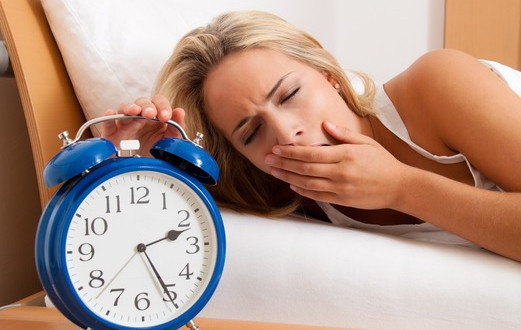 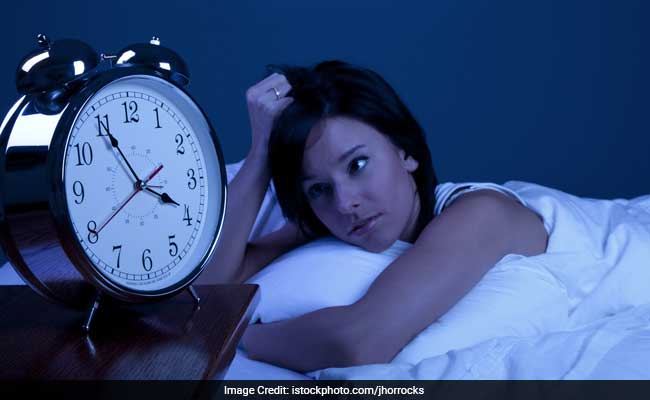 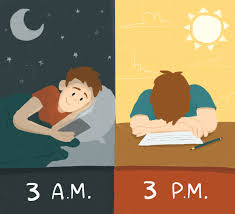 Topic: Sleeping ProblemTopic: Sleeping ProblemTopic: Sleeping ProblemTopic: Sleeping ProblemTopic: Sleeping ProblemInstructor:Level:Age: Number of Students:Length:HeesooBeginnerAdult750Materials:Worksheetlistening audiopictures of sleeping problemsMaterials:Worksheetlistening audiopictures of sleeping problemsMaterials:Worksheetlistening audiopictures of sleeping problemsMaterials:Worksheetlistening audiopictures of sleeping problemsMaterials:Worksheetlistening audiopictures of sleeping problemsAims:SWBAT figure out the speakers’ feelingsSWBAT use proper pronunciation of auxiliary verbs.Aims:SWBAT figure out the speakers’ feelingsSWBAT use proper pronunciation of auxiliary verbs.Aims:SWBAT figure out the speakers’ feelingsSWBAT use proper pronunciation of auxiliary verbs.Aims:SWBAT figure out the speakers’ feelingsSWBAT use proper pronunciation of auxiliary verbs.Aims:SWBAT figure out the speakers’ feelingsSWBAT use proper pronunciation of auxiliary verbs.Language Skills:Reading : ArticleListening : AudioWriting : Student’s ideasSpeaking : Their opinionsLanguage Skills:Reading : ArticleListening : AudioWriting : Student’s ideasSpeaking : Their opinionsLanguage Skills:Reading : ArticleListening : AudioWriting : Student’s ideasSpeaking : Their opinionsLanguage Skills:Reading : ArticleListening : AudioWriting : Student’s ideasSpeaking : Their opinionsLanguage Skills:Reading : ArticleListening : AudioWriting : Student’s ideasSpeaking : Their opinionsLanguage Systems:Phonology : speak and practice sentencesFunction : behaviors to express their feelingsLanguage Systems:Phonology : speak and practice sentencesFunction : behaviors to express their feelingsLanguage Systems:Phonology : speak and practice sentencesFunction : behaviors to express their feelingsLanguage Systems:Phonology : speak and practice sentencesFunction : behaviors to express their feelingsLanguage Systems:Phonology : speak and practice sentencesFunction : behaviors to express their feelingsAssumptions:Students are able to express their ideas in English.Assumptions:Students are able to express their ideas in English.Assumptions:Students are able to express their ideas in English.Assumptions:Students are able to express their ideas in English.Assumptions:Students are able to express their ideas in English.Anticipated Errors and Solutions:If time is short -> Reduce the number of students sharing their opinions.If the article is too difficult for students -> Chunk and repeat the listening.Anticipated Errors and Solutions:If time is short -> Reduce the number of students sharing their opinions.If the article is too difficult for students -> Chunk and repeat the listening.Anticipated Errors and Solutions:If time is short -> Reduce the number of students sharing their opinions.If the article is too difficult for students -> Chunk and repeat the listening.Anticipated Errors and Solutions:If time is short -> Reduce the number of students sharing their opinions.If the article is too difficult for students -> Chunk and repeat the listening.Anticipated Errors and Solutions:If time is short -> Reduce the number of students sharing their opinions.If the article is too difficult for students -> Chunk and repeat the listening.References:Sleeping Problem. In Randall's ESL Cyber Listening Lab. Retrieved, December,11, 2018, from< https://www.esl-lab.com/sleepingproblem/sleepingproblemsc1.htm >References:Sleeping Problem. In Randall's ESL Cyber Listening Lab. Retrieved, December,11, 2018, from< https://www.esl-lab.com/sleepingproblem/sleepingproblemsc1.htm >References:Sleeping Problem. In Randall's ESL Cyber Listening Lab. Retrieved, December,11, 2018, from< https://www.esl-lab.com/sleepingproblem/sleepingproblemsc1.htm >References:Sleeping Problem. In Randall's ESL Cyber Listening Lab. Retrieved, December,11, 2018, from< https://www.esl-lab.com/sleepingproblem/sleepingproblemsc1.htm >References:Sleeping Problem. In Randall's ESL Cyber Listening Lab. Retrieved, December,11, 2018, from< https://www.esl-lab.com/sleepingproblem/sleepingproblemsc1.htm >Notes:Notes:Notes:Notes:Notes:Presentation:Presentation:Presentation:Presentation:Presentation:Aims:SWBAT guess what the pictures are aboutSWBAT warm up by answering questions    Aims:SWBAT guess what the pictures are aboutSWBAT warm up by answering questions    Aims:SWBAT guess what the pictures are aboutSWBAT warm up by answering questions    Materials:PicturesAudioMaterials:PicturesAudioTimeSet UpStudent Student Teacher7minWhole class<Greeting><Eliciting>Showing students pictures for their guessing what the problem is.“Write down what comes to mind.”“Have you ever suffered from sleeping problems?”<Listening audio>Notes:Notes:Notes:Notes:Notes:Practice:Practice:Practice:Practice:Practice:Aims:SWBAT explain speaker’s attitudesSWBAT pronounce shortened auxiliaryVerbs.Aims:SWBAT explain speaker’s attitudesSWBAT pronounce shortened auxiliaryVerbs.Aims:SWBAT explain speaker’s attitudesSWBAT pronounce shortened auxiliaryVerbs.Materials:WorksheetMaterials:WorksheetTimeSet UpStudent Student Teacher2min10min2min10minWhole classPairsWhole classPairs<Activity>“I can get up early.”“I can’t eat anymore.”“You should have breakfast.”“You shouldn’t exercise too much.”<Activity><Activity>“I can get up early.”“I can’t eat anymore.”“You should have breakfast.”“You shouldn’t exercise too much.”<Activity><Instruction>It is important to get speaker’s intentions. Think about feelings and functions of several sentences on the script.For example, “You need to get some sleep”This speaker is expressing worry and the function is an advice.Let’s think about feelings and functions of several sentences on the script and then share your ideas with partners.<Instruction>Auxiliary verbs are generally pronounced without stress but are stressed in negative sentences.<practice>“Listen and repeat.”“I can run fast.”“I can’t eat anymore.”“You should study English hard.”“You shouldn’t exercise too much.”There are some auxiliary verbs on the script. Read them and practice using the verbs with partnersNotes:Notes:Notes:Notes:Notes:Production:Production:Production:Production:Production:Aims:SWBAT have conversations using auxiliary verbs for given functionsAims:SWBAT have conversations using auxiliary verbs for given functionsAims:SWBAT have conversations using auxiliary verbs for given functionsMaterials:boardMaterials:boardTimeSet UpStudent Student Teacher1min15minWhole class<Activity><Activity><Instruction>This is a role-play.One of each pair is A, the other is B.A is still in bed in the afternoon and B is trying to wake A up. Improvise conversations for given functions. Also try to give appropriate stresses to auxiliary verbs.<Given functions on the board>Function : complaining, asking, giving adviceNotes:Notes:Notes:Notes:Notes:Post Production:Post Production:Post Production:Post Production:Post Production:Aims:SWBAT explain pictures about sleeping problems.Aims:SWBAT explain pictures about sleeping problems.Aims:SWBAT explain pictures about sleeping problems.Materials:picturesMaterials:picturesTimeSet UpStudent Student Teacher3minWhole class<Questions>“What are the pictures about?”“What are the good way to get better?”<Closing>Notes:Notes:Notes:Notes:Notes: